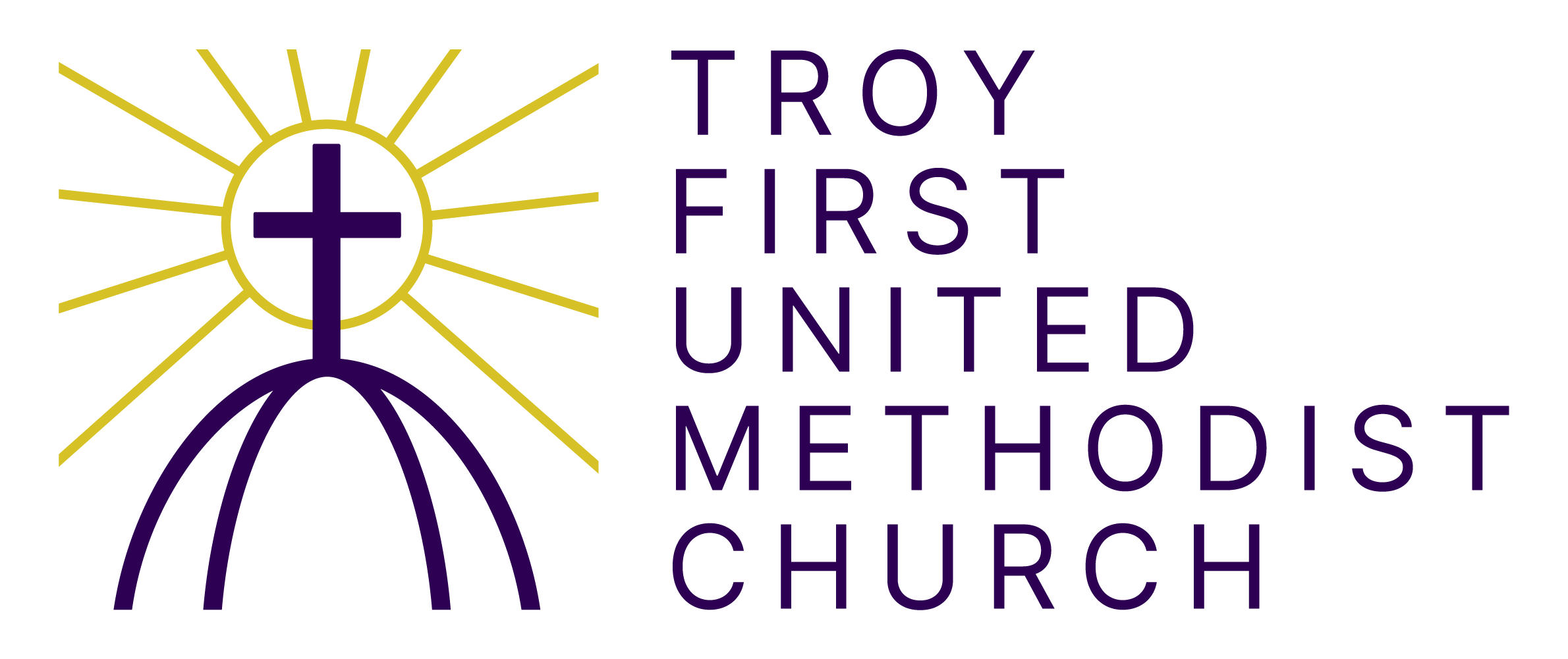 First News for January 31, 2021A family of faith living on mission in the light of God’s love.*denotes an announcement’s first two weeks of appearance*NEW MEMBERSKevin Hartman, Bonnie Hartman, Rob Allen, Nicole Alsobrooks, Mark Alsobrooks, Mike Link, Lauren Link, Marilyn Krinker, became members on December 1, 2019.UPCOMING EVENTS/LATEST NEWS*Brief Charge ConferenceAt our upcoming Church Council Meeting on 2/8 at 7:00 p.m., we will pause for ten minutes to finish up some of our paper work for 2021.  A final vote on the designated amount for Pastor Bob’s and Tim’s housing exclusion was postponed until further information could be cross-checked and referenced.  More a formality, but all members are welcome to be informed and included.*Women’s EventJoin us for a virtual Women’s event on Facebook live, Sunday, January 31st at 7:00 pmCozy up in your favorite blanket, grab a notebook and pen, and join us for a virtual spiritual renewal. You were made on purpose, but for what purpose? Body and soul, I am marvelously made! I worship in adoration- what a creation!
Psalm 139:13 Bible StudyJoin us for Bible study for 5 weeks on Wednesday evenings as we study “The Treasure Principle” by Randy Alcon on Facebook Live! Books will be available in the church office for $7 if you’d like to stop by. *PreschoolRegistration is NOW open to church members for preschool. Open house/registration for 2021/2022 is Sunday, February 7, 2021 from 12:00-1:00pm at First United Methodist Church. Please email Alicia if you want to get registered, asmith@troyfumc.orgSERVING OPPORTUNITIES*Take Them a MealWe are hoping to expand our meal ministry and would love to extend the invitation to all of our church family to become involved!  It's easy, we add your email to our Take Them a Meal listing and whenever a need comes to my attention we will send an email giving you the details.  If you are able to help with this request you sign up.  If not, there is no pressure and you will receive an email the next time we have a need.  Please email me at phoekstra@troyfumc.org or call the church office at (937) 335-2826.Take Them a MealHi friends! We have a family within our church that could use some extra help with meals, due to a hospitalization. I know many of you enjoy to cook!! Would you consider sharing a gift of a meal, to take the stress off of thinking about what to cook away? Contactless porch drop off, so very safe. Please also keep the Strunk family (Dave, Trisha, and Chloe) in your prayers as they work with their medical team for what is next.  Contact the church office if you have any questions.https://www.takethemameal.com/YEJT5319Safety TeamWe are in need of additional volunteers to serve on this team for any of our 3 services.  Please contact Jack Hoekstra at (937) 573-6160 if interested or if you have any questions.  You can also leave a message for him at the church office.*CookiesIf you have a heart for helping brothers & sisters in recovery, bake some cookies, 2 dozen, anything from homemade to oreo’s. They can be brought into the church office on Thursday’s anywhere from 9-5.  There is a signup sheet outside the office or you can call the office 937-335-2826 with a date you would like to provide cookies.Calendars 2021If anyone has any extra calendars for 2021 that they will not be using, the food pantry will take them.  People that go to the food pantry really enjoy getting them.*FlowersPlease help out by signing up for the altar flowers by calling the church office 937-335-2826 or there is a signup sheet outside the office.First Family NewsCoffee with Pastor ChrisThe invitation is always open.  Whether you like coffee, tea, lunch, or better yet, ice cream, Pastor Chris would love to spend an hour with you getting to know and listening to your life story.  If you haven’t had a one on one time yet and/or with your own family, he wants to meet with you!  Call or email, and he would be honored to visit, whether it is out and about, at church or somewhere else you prefer. Call the church office to make an appointment, 335-2826.CARING AND SHARING*1st Friend of Week cards are located on the prayer counter on the table at the First Place Worship Center.  If you would like to send a card please fill one out and place it in the red basket on the prayer counter where the wooden prayer box is located.  We will make sure it gets delivered to our special friend.*The altar flowers are given to the Glory of God by Jim Dunkel.*First Friends of the Week!Dave Pinkerton (belated birthday 1/23)		Bill Sharp (birthday 2/3)2315 McKaig Rd.				PO Box 119	Troy, Ohio 45373				Ludlow Falls, OH 45339Hospital Visits: If you are admitted to a hospital and desire a Pastoral visit, PLEASE call or have a family member call the church to let us know.  Due to HIPPA laws the hospital will not notify us unless you specifically ask them to notify your church Pastor.  We go when we know, please call 937-335-2826. Please note:Many healthcare facilities have suspended Pastoral visits due to covid, except under end of life circumstances. Please feel free to call the church office and make special arrangements, 937-335-2826.Prayer Chain: If you would like to join the FUMC prayer chain or if you have a prayer request that you would like the members to pray for, please email Brad and Laura Bemus at fumctroyprayers@gmail.com or call 937-524-9145.*Please keep Kathy McClimans in your prayers she will be having another kidney surgery in February.PERSONAL*Dear Church family, thank you so much for the phone calls, cards, Facebook messages and text messages for my birthday! You certainly made me feel special and it reminds me what an amazing family we are! Blessings, Penny Hoekstra*Dear Church family, thank you so much for the beautiful flowers.  I appreciate them so much.  Also I have enjoyed all the cards and notes.  They mean so much to me.  In Christian love, Pat Long.*Dear Church family, I want to express my sincere appreciation for the uplifting prayers from so many of you for the surgery I had on January 7th, which is behind me now.  I felt them and what a peace I had going into my surgery.  The surgery went well and no treatment is needed at this time, now it is taking care to follow my doctors instructions as I heal.  The prayer shawl I received from the church is beautiful, green with a design of a cross in it.  I wrapped myself in it after surgery and whenever I’m down and resting.  Pam Sturtz brought it to me several days before the surgery and what a nice visit we had.  Thank you for the many cards I have received, text messages, phone calls, as well as some of you picking up items at the grocery and pharmacy, so appreciate all of you, oh I forgot the many meals you dropped off too.  I’m so blessed to have such dear caring friends in my church.  Blessing and Love, Lois Group*Thank YouWhat wonderful gifts of singing Happy Birthday from Dave and Carol Pinkerton and Debbie Schumann.The delicious dinner given for me by Darla York and all of the beautiful cards, e-mails and phone calls I received with the warm heartfelt words.  Thank You church family for making my day this year so special!  I have had many birthdays but this one was truly unforgettable. Grateful and Blessings to all,Kay KaebnickTRAVEL & ADVENTURE MINISTRIES*Holy Land updateThe country of Israel is still on lock down.  Hotels are not open yet.  Israel has enough vaccines for their whole country, so will open up after it is distributed.  Pastor Chris and Let’s Go will make the decision in March about the Holy Land trip…if it will happen in November of 2021 or if it will be in 2022.  Thank you for your patience.  Any questions call Diana Shellenberger, 937-216-7088.*Let's Go 
The mystery trip payment is due January 30.  Tulip Time to Holland, Michigan deposit due February 6th, questions call Diana for more details 937-216-7088. PLEASE NOTE*First News Announcements:  If you have any upcoming events, latest news or prayer concerns, please email the information to announcements@troyfumc.org, or call the office, 937-335-2826.WEEKLY CHURCH CALENDAR		Wednesday: February 3Sunday: January 31				12:00pm Narcotics anonymous5:00pm Narcotics anonymous			6:30pm Men’s addiction support group6:00pm Youth mtg				7:00pm Bible study (Facebook)7:00pm Women’s Event (facebook)		Thursday: February 4Monday: February 1				4:30pm David Duchak, Sheriff11:30am Troy Noon Optimist			7:00pm Contemporary practice12:30pm Narcotics anonymous			7:00pm First Place recovery3:00pm Women’s exercising class		Friday: February 56:30pm Narcotics anonymous			12:30pm Narcotics anonymous		Tuesday: February 2				6:00pm Birthday party10:00am Faith Hope Circle			Saturday: February 611:30am Virtual Market				6:30pm First Place recovery service6:30pm Women’s support group			8:30pm Alcoholics anonymous